Magyar fejlesztésen alapuló innováció nyerte el az egyik legrangosabb európai pályázatotA HUN-REN Wigner Fizikai Kutatóközpontban (HUN-REN Wigner FK) elért tudományos eredményeket hasznosító, röntgenspektroszkópiai fejlesztéssel foglalkozó magyar startup cég, a LynXes Innovation Kft. nyert el pályázati támogatást idén ősszel az Európai Innovációs Tanács (EIC) rangos Accelerator kiírásán. Magyar pályázó ehhez hasonló sikert legutóbb három éve ért el. A startup által kifejlesztett eszköz eddig csak nemzetközi nagyberendezéseknél, méregdrágán elvégezhető anyagvizsgálati méréseket tesz széles körben elérhetővé, egyszerűen és olcsón.A Vankó György vezette Femtoszekundumos Spektroszkópiai és Röntgenspektroszkópiai Lendület Kutatócsoport a 2010-es években egy ERC-pályázat segítségével kezdte el azokat a kutatásokat, amelyek eredményeire építve fejlesztették azt a fent említett laboratóriumi eszközt, amely forradalmasíthatja az anyagvizsgálati kutatásokat. A fejlesztés olyan nagy energiafelbontású röntgenspektroszkópiákon alapuló elemzéseket tesz lehetővé laboratóriumi méretekben mind az akadémiai, mind az ipari felhasználók számára, amelyek korábban szinte kizárólag nagy nemzetközi kutatási infrastruktúráknál, számottevő összegeket – jellemzően napi néhány 10 000 eurót – felemésztő mérési időben voltak megvalósíthatók. Ezek a vizsgálatok sok laboratórium számára eddig korlátozottan voltak elérhetők, így az új fejlesztés hatalmas lehetőségeket rejt, széles körben elérhetővé téve az eddig méltatlanul háttérbe szorult röntgenspektroszkópiai technikákat.A fejlesztéseknek köszönhető mérési megoldások részletes, elemspecifikus információkat nyújtanak új anyagok elektronszerkezetéről, az atomok közötti kötésekről, amit számos olyan területen hasznosítani lehet, mint például az energiaipar, a zöld kémia, a hulladékkezelés, az informatikai anyagok fejlesztésével foglalkozó szektor, a biotechnológiai ipar stb.A technológiatranszfer megvalósítása érdekében az eredmény megfelelő jogi védelme után a végső termék kifejlesztését és piacra vitelét a wigneres kutatók – Németh Zoltán és Vankó György – által alapított LynXes Innovation Kft. folytatja. A LynXes Innovation Kft. két éve kezdett felkészülni az Európai Innovációs Tanács pályázatára, amit hónapokon át tartó, többkörös versenyben sikerült elnyernie idén ősszel. A pályázat rangját mutatja, hogy a nyerési esély körülbelül 6 százalék.A cég továbbra is szorosan együttműködik a HUN-REN Wigner FK kutatóival, hiszen a cél nemcsak a fejlesztés piacra vitele, hanem a készülék alkalmazásával új tudományos eredmények elérése is.Sajtókapcsolat:Hencz Éva, kommunikációs igazgató+36 30 155 1803media@hun-ren.huEredeti tartalom: HUN-REN Magyar Kutatási HálózatTovábbította: Helló Sajtó! Üzleti SajtószolgálatEz a sajtóközlemény a következő linken érhető el: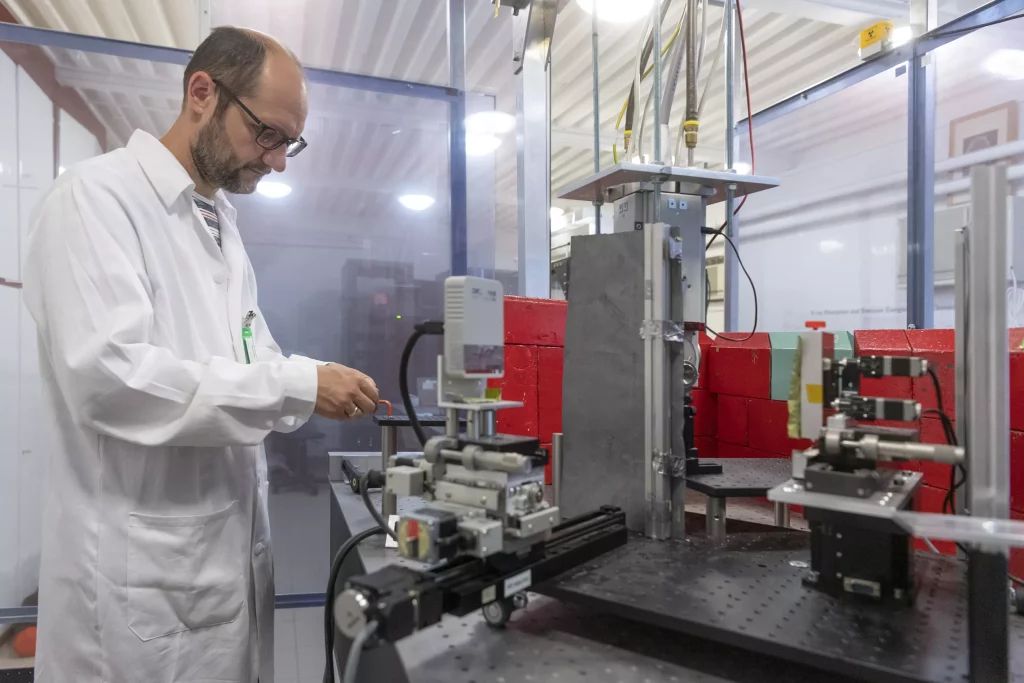 © HUN-REN Wigner FK